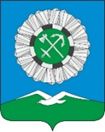 РОССИЙСКАЯ ФЕДЕРАЦИЯИркутская областьСлюдянское муниципальное образованиеАДМИНИСТРАЦИЯ СЛЮДЯНСКОГО ГОРОДСКОГО ПОСЕЛЕНИЯПОСТАНОВЛЕНИЕ г. Слюдянкаот _______________ № _____О создании межведомственной рабочей группы для уточнения и внесения корректировок в перечень населенных пунктов и объектов защиты, подверженных угрозе лесных пожаров в пожароопасный сезон 2022 годаВ целях реализации полномочий органов местного самоуправления в области предупреждения и ликвидации чрезвычайных ситуаций на территории Слюдянского муниципального образования, в соответствии с п. 8 ч. 1 ст. 14 Федерального закона от 06.10.2003 года № 131-ФЗ «Об общих принципах организации местного самоуправления в Российской Федерации», ст. 11 Федерального закона от 21.12.1994 года № 68-ФЗ «О защите населения и территорий от чрезвычайных ситуаций природного и техногенного характера», руководствуясь ст.10, ст.47 Устава Слюдянского муниципального образования, зарегистрированного Главным управлением Министерства юстиции Российской Федерации по Сибирскому федеральному округу 23 декабря 2005 года №RU385181042005001, с изменениями и дополнениями, зарегистрированными Управлением Министерства юстиции Российской Федерации по Иркутской области от         6 декабря 2021 года №RU385181042021002,ПОСТАНОВЛЯЕТ:Создать межведомственную рабочую группу по обследованию территории Слюдянского муниципального образования.2. Утвердить состав межведомственной рабочей группы по обследованию территории Слюдянского муниципального образования (приложение №1).3. Межведомственной рабочей группы:3.1. Провести обследование территории Слюдянского муниципального образования, в период с 01.03.2022 года по 15.03.2022 года;3.2. По итогам обследования провести актуализацию перечня населенных пунктов и объектов защиты, подверженных угрозе лесных пожаров в пожароопасный сезон 2022 года и рассмотреть на очередном заседании КЧС и ПБ Слюдянского муниципального образования. 4.Опубликовать настоящее постановление в газете «Байкал-новости» или в приложении к ней и разместить на официальном сайте администрации Слюдянского муниципального образования. 	5. Контроль за выполнением настоящего постановления оставляю за собой.Глава Слюдянского                                         проект                                                В.Н. Сендзяк  муниципального образования                                                                                    Приложение №1						утвержденное постановлением администрации Слюдянского городского поселения 						от _______________ №_____ Составмежведомственной рабочей группы для уточнения и внесения корректировок в перечень населенных пунктов и объектов защиты, подверженных угрозе лесных пожаров в пожароопасный сезон 2022 года№ п/пФ.И.О.ДолжностьВ составе комиссии№ телефона1Хаюк Олег ВасильевичЗаместитель главы Слюдянского городского поселенияПредседатель межведомственной рабочей группы8 (39544) 52-9-092Алексеев Николай ДаниловичЗаведующий отделом ГО и ЧС администрации Слюдянского городского поселенияЗаместитель председателя межведомственной рабочей группы8 (39544) 52-9-113Черноскутова Вера НиколаевнаЗаведующий отделом архитектуры и градостроительства администрации Слюдянского городского поселения Член комиссии8 (39544) 52-9-134Мишков Александр АнатольевичНачальник ОНД и ПР по Слюдянскому районуЧлен комиссии8 (39544)54-6-205Осипов Михаил НиколаевичНачальник 52 ПСЧ (по охране г. Слюдянка) 3ФПС ГПС МЧС России по   Иркутской области»Член комиссии(по согласованию)8 (39544) 51-0-026Силантьев Игорь ВладимировичНачальник территориального управления министерства лесного комплекса Иркутской области по Слюдянскому лесничествуЧлен комиссии(по согласованию)8(39544)54-6-30